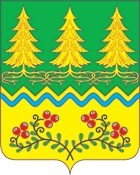 Положение о комиссии по предупреждению и ликвидации чрезвычайных ситуацийи обеспечению пожарной безопасностисельское поселение СергиноРуководствуясь положениями части 2 статьи 11 Федерального Закона Российской Федерации от 21.12.1994  № 68-ФЗ «О защите населения и территорий от чрезвычайных ситуаций природного и техногенного характера», на основании Постановления Правительства Российской Федерации от 30.03.2003 № 794 «О единой государственной системе предупреждений и ликвидации чрезвычайных ситуаций»:Утвердить Положение о Комиссии по предупреждению и ликвидации чрезвычайных ситуаций и обеспечению пожарной безопасности сельское поселение Сергино согласно приложению № 1;Утвердить состав Комиссии по предупреждению и ликвидации чрезвычайных ситуаций и обеспечению пожарной безопасности сельское поселение Сергино согласно приложению № 2;Считать утратившими силу постановления Администрации сельское поселение Сергино:- от 12.09.2008 №164 «О комиссии по предупреждению и  ликвидации чрезвычайных ситуаций и обеспечению пожарной безопасности сельского поселения Сергино»;- от 22.11.2012 «О внесении изменений в постановление главы Сельского поселения Сергино от 12.09.2008 №164 «О комиссии по предупреждению и  ликвидации чрезвычайных ситуаций и обеспечению пожарной безопасности сельского поселения Сергино»;- от  03.04.2013 «О внесении изменений в постановление главы Сельского поселения Сергино от 12.09.2012 №164 «О комиссии по предупреждению и  ликвидации чрезвычайных ситуаций и обеспечению пожарной безопасности сельского поселения Сергино»;4.          Контроль исполнения постановления оставляю за собой.Глава сельского поселения Сергино                                                          О.В.Гребенников  ПРИЛОЖЕНИЕ 1 к постановлениюАдминистрации сельское поселение Сергино                                                                                                                от 08 октября 2015 № 203ПОЛОЖЕНИЕО КОМИССИИ ПО ПРЕДУПРЕЖДЕНИЮ И ЛИКВИДАЦИИЧРЕЗВЫЧАЙНЫХ СИТУАЦИЙ И ОБЕСПЕЧЕНИЮ ПОЖАРНОЙБЕЗОПАСНОСТИ СЕЛЬСКОГО ПОСЕЛЕНИЯ СЕРГИНОI. Общие положения1.1. Комиссия по предупреждению и ликвидации чрезвычайных ситуаций и обеспечению пожарной безопасности (далее - Комиссия) является координационным органом, образованным для обеспечения согласованности действий Администрации сельское поселение Сергино (далее – Администрации поселения) с органами государственной власти Ханты-Мансийского автономного округа – Югры в целях предупреждения и ликвидации чрезвычайных ситуаций природного и техногенного характера (далее - чрезвычайные ситуации), обеспечения пожарной безопасности.1.2. Комиссия создана для обеспечения согласованности действий органов Администрации поселения, организаций и учреждений независимо от их организационно-правовой формы по согласованию с их руководителями в целях предупреждения и ликвидации чрезвычайных ситуаций природного и техногенного характера, обеспечения пожарной безопасности и устойчивого функционирования организаций в чрезвычайных ситуациях (далее - чрезвычайные ситуации).1.3. Комиссия руководствуется в своей деятельности Конституцией Российской Федерации, федеральными законами, указами и распоряжениями Президента Российской Федерации, постановлениями и распоряжениями Правительства Российской Федерации, постановлениями и распоряжениями Губернатора и Правительства Ханты-Мансийского автономного округа - Югры, Уставом сельское поселение Сергино, муниципальными правовыми актами, настоящим Положением.1.4. Комиссия осуществляет свою деятельность во взаимодействии с федеральными органами исполнительной власти автономного округа, предприятиями, учреждениями и организациями независимо от их организационно-правовой формы, а также общественными объединениями, расположенными на территории сельское поселение Сергино.II. Основные задачи Комиссии	2.1.Обеспечение согласованности действий органов местного самоуправления и организаций при решении вопросов в области предупреждения и ликвидации чрезвычайных ситуаций и обеспечения пожарной безопасности, а также восстановления жилых домов, объектов жилищно-коммунального хозяйства, социальной сферы, производственной и инженерной инфраструктуры, поврежденных и разрушенных в результате чрезвычайных ситуаций.Содействие устойчивому функционированию организаций в чрезвычайных ситуациях муниципального характера, в том числе:организация и осуществление мероприятий в мирное время по рациональному размещению объектов производственного назначения на территории поселения, обеспечивающих бесперебойное и устойчивое функционирование организаций в чрезвычайных ситуациях;осуществление мероприятий по подготовке организаций к работе в чрезвычайных ситуациях;заблаговременная разработка мероприятий по скорейшему восстановлению организаций для выполнения установленных задач в условиях чрезвычайных ситуаций.        2.3. Организация выполнения и осуществление контроля за проведением мероприятий по предупреждению и ликвидации чрезвычайных ситуаций и обеспечению пожарной безопасности.        2.4. Рассмотрение вопросов о привлечении сил и средств гражданской обороны к организации и проведению мероприятий по предотвращению и ликвидации чрезвычайных ситуаций.III. Функции Комиссии          3.1.  Рассматривает в пределах своей компетенции вопросы в области предупреждения и                                   ликвидации чрезвычайных ситуаций, обеспечения пожарной безопасности и повышения устойчивости функционирования организаций в чрезвычайных ситуациях.          3.2. Рассматривает прогнозы чрезвычайных ситуаций на территории поселения, организует разработку и реализацию мер, направленных на предупреждение и ликвидацию чрезвычайных ситуаций, обеспечение пожарной безопасности и повышение устойчивости функционирования организаций в чрезвычайных ситуациях.          3.3. Организует разработку и осуществление мер в рамках согласованной научно-технической политики в области развития сил и средств районной подсистемы.          3.4.  Разрабатывает предложения по предупреждению и ликвидации чрезвычайных ситуаций муниципального характера.IV. Права Комиссии        Комиссия в пределах своих полномочий имеет право:4.1. Запрашивать в установленном порядке в органах Администрации поселения, предприятиях, организациях и учреждениях независимо от их организационно-правовой формы необходимые для осуществления возложенных задач и функций материалы и информацию.4.2. Приглашать на свои заседания и заслушивать представителей Администрации поселения, предприятий, организаций и учреждений независимо от их организационно-правовой формы.4.3. Привлекать для участия в своей работе представителей предприятий, организаций и учреждений независимо от их организационно - правовой формы по согласованию с их руководителями.4.4. Создавать рабочие группы по направлениям деятельности Комиссии, определять полномочия и порядок их работы.V. Состав Комиссии             5.1. Председателем Комиссии является глава сельского поселения, который руководит деятельностью Комиссии и несет ответственность за выполнение возложенных на нее задач.            5.2.   Состав Комиссии утверждается главой сельского поселения. Сергино.             5.3.   При переходе члена Комиссии на другую работу лицо, назначенное на данную должность, или лицо, исполняющее возложенные на него обязанности, одновременно становится членом Комиссии, с возложением на него соответствующих функциональных обязанностей.VI. Деятельность Комиссии             6.1. Комиссия осуществляет свою деятельность в соответствии с планом, принимаемым на заседании Комиссии и утверждаемым председателем.            6.2. Заседания Комиссии проводятся по мере необходимости, но не реже одного раза в квартал. В исключительных случаях может быть проведено внеочередное заседание Комиссии.            6.3. Заседание Комиссии проводит председатель Комиссии или, по его поручению, заместитель председателя Комиссии.            6.4. Заседание Комиссии считается правомочным, если на нем присутствует не менее половины ее членов.            6.5. Члены Комиссии принимают участие в ее заседаниях без права замены, за исключением случаев увольнения, отпуска и болезни. В случае отсутствия на заседании члена Комиссии и лица, его замещающего, данные лица имеют право представить свое мнение по рассматриваемым вопросам в письменной форме.            6.6. Решения Комиссии принимаются простым большинством голосов присутствующих на заседании членов Комиссии. В случае равенства голосов решающим является голос председателя Комиссии.            6.7. Решения Комиссии оформляются в виде протоколов, которые подписываются председателем Комиссии или его заместителем, председательствующим на заседании.            6.8. Решения Комиссии, принимаемые в соответствии с ее компетенцией, являются обязательными для всех предприятий, учреждений, организаций, расположенных на территории поселения. ПРИЛОЖЕНИЕ 2 к постановлениюАдминистрации сельское поселение Сергино                                                                                                                от 08 октября 2015 № 203     СОСТАВ КОМИССИИ ПО ПРЕДУПРИЖДЕНИЮ И ЛИКВИДАЦИИ ЧРЕЗВЫЧАЙНЫХ СИТУАЦИЙ И ОБЕСПЕЧЕНИЮ ПОЖАРНОЙ БЕЗОПАСНОСТИ АДМИНИСТРАЦИИ СЕЛЬСКОГО ПОСЕЛЕНИЯ СЕРГИНО АДМИНИСТРАЦИЯ СЕЛЬСКОЕ ПОСЕЛЕНИЕ СЕРГИНООктябрьского районаХанты-Мансийского автономного округа - ЮгрыПОСТАНОВЛЕНИЕАДМИНИСТРАЦИЯ СЕЛЬСКОЕ ПОСЕЛЕНИЕ СЕРГИНООктябрьского районаХанты-Мансийского автономного округа - ЮгрыПОСТАНОВЛЕНИЕАДМИНИСТРАЦИЯ СЕЛЬСКОЕ ПОСЕЛЕНИЕ СЕРГИНООктябрьского районаХанты-Мансийского автономного округа - ЮгрыПОСТАНОВЛЕНИЕАДМИНИСТРАЦИЯ СЕЛЬСКОЕ ПОСЕЛЕНИЕ СЕРГИНООктябрьского районаХанты-Мансийского автономного округа - ЮгрыПОСТАНОВЛЕНИЕАДМИНИСТРАЦИЯ СЕЛЬСКОЕ ПОСЕЛЕНИЕ СЕРГИНООктябрьского районаХанты-Мансийского автономного округа - ЮгрыПОСТАНОВЛЕНИЕАДМИНИСТРАЦИЯ СЕЛЬСКОЕ ПОСЕЛЕНИЕ СЕРГИНООктябрьского районаХанты-Мансийского автономного округа - ЮгрыПОСТАНОВЛЕНИЕАДМИНИСТРАЦИЯ СЕЛЬСКОЕ ПОСЕЛЕНИЕ СЕРГИНООктябрьского районаХанты-Мансийского автономного округа - ЮгрыПОСТАНОВЛЕНИЕАДМИНИСТРАЦИЯ СЕЛЬСКОЕ ПОСЕЛЕНИЕ СЕРГИНООктябрьского районаХанты-Мансийского автономного округа - ЮгрыПОСТАНОВЛЕНИЕАДМИНИСТРАЦИЯ СЕЛЬСКОЕ ПОСЕЛЕНИЕ СЕРГИНООктябрьского районаХанты-Мансийского автономного округа - ЮгрыПОСТАНОВЛЕНИЕАДМИНИСТРАЦИЯ СЕЛЬСКОЕ ПОСЕЛЕНИЕ СЕРГИНООктябрьского районаХанты-Мансийского автономного округа - ЮгрыПОСТАНОВЛЕНИЕ«08»октября2015 г.№203п. Сергиноп. Сергиноп. Сергиноп. Сергиноп. Сергиноп. Сергиноп. Сергиноп. Сергиноп. Сергиноп. СергиноСОСТАВ КОМИССИИДОЛЖНОСТЬТЕЛЕФОНПредседатель комиссииГлава сельского поселения Сергино3-40-17Заместитель председателя комиссииЗаместитель главы по жизнеобеспечению3-40-17Секретарь комиссииСекретарь Администрации3-40-17Член комиссииГлавный специалист по ГО и ЧС и земельным вопросам3-41-53Член комиссииГлавный специалист по юридическим вопросам3-40-17Член комиссииГлавный специалист по имущественным отношениям и учету имущества3-40-17Член комиссииИнспектор по благоустройству3-41-53Член комиссииДиректор МОУ Сергинская СОШ3-40-80Член комиссииЗаведующий БУ Октябрьская районная больница филиал п.Сергино3-40-03Член комиссииГлавный инженер «ЮТЕК-Кода»3-43-06Член комиссииНачальник ПК филиал п.Сергино КУ ХМАО-Югры «Центроспас-Югория» по Октябрьскому району3-40-01